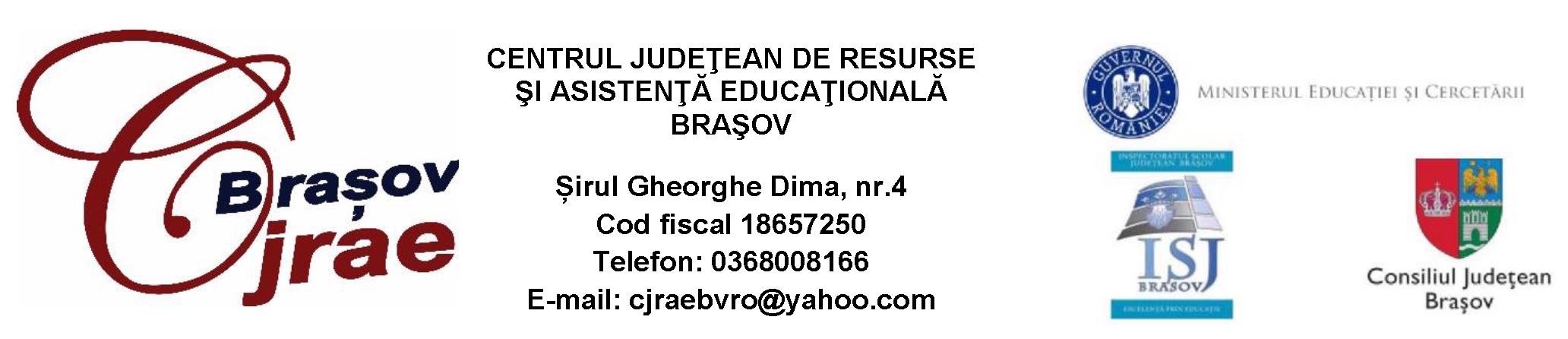 DATE CONTACT PROFESORI LOGOPEZI din cadrul CJRAE BRAȘOVNr.Unitatea de invatamant Zona de interventie a cabinetului Zona de interventie a cabinetuluiNume si prenume logopedDate de contact logoped (e-mail)crt.Unitate cu personalitate juridicaUnitati  arondateCJRAE BrașovCJRAE Brasov  SEOSPGadarauțanu Ancagadarautanuancuta@cjraebrasov.ro1Gradinita nr. 9Şcoala Gimnaziala nr 1 Liceul cu program Sportiv 2Şcoala Gimnaziala Nr. 1 BrasovGradinita nr. 19Elena Suscasuscaelena@cjraebrasov.roGradinita nr. 24Gradinita nr. 22    Micul PrinţŞcoala Gimnaziala nr.3 ” Gheorghe Lazar “Scoala Gimnaziala nr.2 "Diaconu Coresi"3Scoala Gimnaziala nr. 3 "Gheorghe Lazar'Gradinita nr.25 Gradinita nr.26 Dan Pascapascadan@cjraebrasov.roGrădiniţa nr.23 Liceul de Arte Plastice Mattis TeutschŞcoala Gimnaziala nr.4Scoala Generala nr.254Liceul de Arte Plastice Mattis TeutschGradinita nr. 17 “ Martinica” Chende Manuelachendemanuela@cjraebrasov.roGradinita nr. 17 BGradinita nr. 17 CGradinita nr. 1 sectia de pe str. TampeiŞcoala Gimnaziala nr.8 5Şcoala Gimnaziala Nr. 8Gradinita nr. 14 Bokor Enikobocoreniko@cjraebrasov.roGradinita nr. 12Gradinita  nr. 15Scoala Gimnaziala nr. 19Şcoala Gimnaziala Nr. 9Şc. Gim. nr. 9 6Nicolae OrghidanGradinita nr. 21Constantinescu Luminițaconstantinesculuminita@cjraebrasov.roGradinita nr. 21AGradinita nr. 18 "Dumbrava Minunata"Școala Gimnazială Nr. 11Scoala Gimnaziala nr. 117Ștefan Octavian Iosif' BrașovGradinita nr. 28 Catalui Mihaelacataluimihaiela@cjraebrasov.roGradinita nr. 29Gradinita nr. 31 str. DrezineiScoala Gimnaziala nr. 13 -unitate de bazaScoala Gimnaziala nr. 158Scoala Gimnaziala nr. 13 BrasovScoala gimnaziala nr. 30Boriceanu Izabellaboriceanuizabella@cjraebrasov.roGradinita nr. 35Gradinita nr. 32Scoala Gimnaziala nr. 13 -unitate de bazaColegiul Tehnic "Mircea Cristea"9Scoala Gimnaziala nr. 13 BrasovGradinita P.P. nr.33Vadan Iuliavadaniulia@cjraebrasov.roGradinita P.P. nr.11Gradinita P.P. nr 34Scoala Gimnaziala nr. 14 10Scoala gimnaziala nr. 14 BrasovGradinita P.P. nr.3Gradinita P.N. 3 BGradinita P.P. nr. 5Comsulea Adinacomsuleaadinaroza@cjraebrasov.roGradinita  P.P.nr. 6Gradinita P.P nr. 7Gradinita P.N. nr. 16 StupiniC.T.E.R.R BrasovScoala Gimnaziala nr. 31 11Colegiul Tehnic EnergeticGradinita P.P. nr. 31 SG"Remus Radulet" BrasovGradinita P.N. CTERRIncze Rodicainczerodica@cjraebrasov.roScoala Gimnaziala nr.31Scoala Gimnaziala nr. 27 BrasovLiceul Teoretic 'Johannes Honterus'12Liceul Teoretic 'Johannes Honterus' BrașovLiceul 'Andrei Mureșanu' BrașovTimus Angelatimusangela@cjraebrasov.roGrădinița cu Program Prelungit Nr. 2 BrașovGradinita P.P.nr.4Grădinița cu P. N. Nr. 37 Liceul Teoretic 'Johannes Honterus'CLI- Scoala Gimnaziala nr. 5 Scoala Gimnaziala nr. 513Liceul Teoretic 'Johannes Honterus' BrașovScoala Gimnaziala nr. 6Ranga Marianarangamariana@cjraebrasov.roLiceul Vocational de Muzica "T. Ciortea"Gradinita P.P. nr.8Gradinita P.P. nr. 13Gradinita PP nr. 36 Casuta PiticilorColegiul Național 'Aprily Lajos' BrașovScoala Gimnaziala nr. 2 "D.Coresi"sectia maghiara14Colegiul Național 'Aprily Lajos' BrașovScoala Gimnaziala nr. 15sectia maghiaraKatona Izabellakatonaizabella@cjraebrasov.roGradinita Aprily Lajos sectia maghiaraSectiile maghiara de la Gradinitele din orasul BrasovScoala Gimnaziala nr. 2 CodleaGrădinița cu Program Normal Nr. 2 Codlea15Scoala Ginmaziala nr. 2 CodleaGrădinița cu Program Normal Nr. 3 CodleaGrădinița cu Program Prelungit Nr. 1 CodleaBarbu Adriana Nicoletabarbuadriananicoleta@cjraebrasov.roGrădinița cu Program Prelungit Nr. 4 CodleaGrădinița cu Program Prelungit Nr. 5 CodleaȘcoala Gimnazială Nr. 4 'Frații Popeea' SăceleLiceul Teoretic 'George Moroianu' Săcele16Școala Gimnazială Nr. 4 'Frații Popeea'Școala Gimnazială Nr. 5 SăceleLăpăduș Petronelalapaduspetronela@cjraebrasov.roSaceleGrădinița  P. N. Nr. 5SG SăceleGrădinița cu Program Normal Nr. 3 SăceleGrădinița cu Program Normal Nr. 4 SăceleLiceul Teoretic "Zajzoni Rab Istvan" SaceleGradinita "Zajzoni Rab Istvan"Gradinita nr. 1 Sacelesectia maghiara17Liceul Teoretic "Zajzoni Rab Istvan" SaceleGradinita nr. 2 Sacelesectia maghiaraNagy Emokenagyemoke@cjraebrasov.roGradinita nr. 3 Sacelesectia maghiaraScoala si Gradinita Tarlungenisectia maghiaraGradinita Purcarenisectia maghiaraGradinita Zizinsectia maghiaraScoala Gimnazila nr. 1 SaceleScoala Gimnaziala TarlungeniGrădinița  P. N. Tărlungeni18Scoala Gimnaziala TarlungeniGrădinița  P. N. PurcăreniMolnar Luciamolnarluciagabriela@cjraebrasov.roȘcoala Gimnazială PurcăreniGrădinița cu P. N. ZizinȘcoala Gimnazială ZizinScoala Gimnaziala PrejmerGradinita P.N. Prejmer19Scoala Gimnaziala PrejmerScoala Gimnaziala HarmanToderita Elenatoderitaelenacristina@cjraebrasov.roGrădinița P. N. nr. 1 HărmanGrădinița  P. N. nr. 2 HărmanScoala Gimnaziala Podu OltGrădinița  P. N. Podu OltȘcoala Gimnazială Lunca CâlniculuiGrădinița P.N.Lunca CâlniculuiȘcoala Gimnazială 'Peter Thal' RâșnovȘcoala Gimnazială Nr. 3 Râșnov20Școala Gimnazială 'Peter Thal' RâșnovȘcoala Gimn. Nr. 1 RâșnovPascu Anapascuana@cjraebrasov.roGrădinița cu Program Prelungit Nr. 2 RâșnovGrădinița cu Program Normal Nr. 1 RâșnovGrădinița  P.N. nr. 3 RâșnovGrădinița  P. N. nr. 3A RâșnovȘcoala Gimnazială Nr. 2 ZărneștiLiceul Teoretic 'Mitropolit Ioan Mețianu' Zărnești21Școala Gimnazială Nr. 2 ZărneștiȘcoala Gimnazială Nr. 4 ZărneștiȘcoala Gimn. Nr. 1 'Gheorghe Crăciun' ZărneștiȘcoala Gimn. Nr. 3 'Pompiliu Dan' ZărneștiDragosloveanu Auricadragosloveanaurica@cjraebrasov.roGrădinița cu P. N. nr. 1 'Albinuța' ZărneștiGrădinița cu P. N. Nr. 4SG ZărneștiGrădinița cu P. N. Nr. 5 ZărneștiGrădinița cu P. N. Nr. 2 'Voinicelul' ZărneștiGrădinița cu P. N. Nr. 2SG ZărneștiGrădinița cu P. P. Nr. 3 'Furnicuța' ZărneștiGrădinița cu P. P. Nr. 4 'Bobocel' ZărneștiȘcoala Gimnazială 'Bethlen Samuel' RacoșGrădinița cu P. N. Racoș22Scoala Gimnaziala Bethlen Samuel RacosGrădinița cu P. N. MateiașPetrache Alexandrapetrachealexandra@cjraebrasov.roȘc. Primară 'Ioan Iosif' MateiașȘcoala Gimnazială AugustinGrădinița cu P. N. AugustinȘcoala Gimnazială RupeaGrădinița cu Program Prelungit Rupea23Scoala Gimnaziala RupeaGrădinița cu Program Normal Rupea GarăKalman Marianakalmanmarianaelena@cjraebrasov.roLiceul 'Șt.O.Iosif' RupeaUnitatile scolare din zona limitrofa RupeaȘcoala Gimnazială 'Ovid Densusianu' FăgărașGrădinița P. N. 'Bursucul' Făgăraș24Școala Gimnazială 'Ovid Densusianu' FăgărașȘcoala Gimnazială Nr. 4 FăgărașColegiul Național 'Doamna Stanca' FăgărașDana Strezastrezadaniela@cjraebrasov.roȘcoala Gimnazială Nr. 7 FăgărașColegiul Național 'Radu Negru' FăgărașȘcoala Gimnazială Nr. 1 FăgărașGrădinița cu Program Prelungit 'Albinuța' FăgărașGrădinița cu P. P. 'Prichindeii' FăgărașGrădinița  Program Prelungit 'Voinicelul' FăgărașLiceul Teoretic 'I.C. Drăgușanu' VictoriaGrădinița cu Program Prelungit Nr. 1 Victoria25Liceul Teoretic 'I.C. Drăgușanu' VictoriaGrădinița  P. N. Nr. 2 VictoriaCiora Cameliacioracamelia@cjraebrasov.roȘcoala Gimnazială 'Ion Codru Drăgușanu' DrăgușGrădinița P. N. Drăguș